Rámcová kupní smlouvana zajištění sortimentu kancelářských potřeb, doplňků a spotřebního materiáluč.: SML/208/2016uzavřené dle ustanovení § 2079 a násl. zákona č. 89/2012 Sb., občanský zákoník, ve znění pozdějších předpisů (dále jen „občanský zákoník“)Níže uvedeného dne, měsíce a roku spolu smluvní strany:Dům zahraniční spoluprácese sídlem:		     Na Poříčí 1035/4, 110 00 Praha 1zastoupen:		     Ing. Ivou Tatarkovou, ředitelkouIČO:		     61386839Kontaktní osoba:	Dagmar Bauerová	e-mail: dagmar.bauerova@dzs.cz	tel.: +420 221 850 116dále jen „kupující“ na straně jednéaSlužba, výrobní družstvose sídlem:	Fráni Šrámka 1298/2, 370 01 České Budějovicezastoupen:	Janem Fialou, předsedou družstva, Martinem Hájkem, členem představenstvaIČO:	00028819DIČ:	CZ00028819Bankovní spojení:	ČSOB, a.s., 74804503/0300Kontaktní osoba:	Markéta Fiedlerová	e-mail: sekretariat@sluzbavd.cz 	tel.: +420 800 154 327dále jen „prodávající“ na straně druhéuzavřely tuto rámcovou smlouvu:Čl. I.Předmět smlouvyProdávající se zavazuje na základě této smlouvy dodávat kupujícímu sortiment kancelářských potřeb, kancelářských doplňků a spotřebního materiálu (dále jen „zboží“) specifikovaný v Příloze č. 1 – Modelový položkový rozpočet (dále jen „Příloha č. 1“) tzv. náhradním plněním a převést na něho vlastnické právo ke zboží. Kupující se zavazuje dodané zboží od prodávajícího odebrat a zaplatit mu dohodnutou kupní cenu. Vlastnické právo přechází na kupujícího okamžikem převzetí zboží. K převzetí zboží je oprávněna kontaktní osoba kupujícího uvedená v záhlaví této smlouvy, která za tímto účelem podepíše předávací protokol o předání a převzetí zboží (dodací list). Předávací protokol rovněž podepíše kontaktní osoba prodávajícího uvedená v záhlaví této smlouvy. V případě potřeby změny kontaktní osoby kupujícího nebo prodávajícího postačí oznámení druhé smluvní straně formou e-mailu a následné potvrzení této smluvní strany o doručení uvedené informace.Četnost plnění předmětu této smlouvy je závislá na aktuální potřebě kupujícího, přičemž jednotlivá plnění předmětu této smlouvy budou v souladu s čl. II této smlouvy.Prodávající se zavazuje, že v souladu s ustanovením § 101 zákona splňuje požadavky tzv. náhradního plnění, kdy zaměstnává více než 50 % osob se zdravotním postižením podle § 67 zákona č. 435/2004 Sb., o zaměstnanosti, ve znění pozdějších předpisů. Plnění této smlouvy musí po celou dobu splňovat podmínky tzv. náhradního plnění v souladu s § 81 odst. 2, písm. b) zákona č. 435/2004 Sb., o zaměstnanosti, v platném znění. Prodávající je povinen bezodkladně oznámit kupujícímu, přestane-li splňovat podmínku dodávek zboží tzv. náhradním plněním. Kupující je oprávněn v takovémto případě tuto smlouvu vypovědět.Čl. II.ObjednávkaProdávající je povinen plnit předmět této smlouvy na základě dílčích písemných objednávek kupujícího zaslaných prodávajícímu elektronicky.Kupující se při zadávání objednávek prodávajícímu řídí Přílohou č. 1.Kupující je oprávněn objednávat i jiné položky a množství než uvedené v Příloze č. 1, které budou uvedeny v katalogu prodávajícího, na jeho webových stránkách, nebo budou v jeho technických možnostech, jím naceněny a prodávajícím e - mailem odsouhlaseny. Parametry jednotlivých položek uvedených v Příloze č. 1 jsou uvedeny jako minimální, přičemž je připuštěno nahrazení těchto položek obdobnými, tyto však musí být jak co do kvality, tak co do funkčních i estetických vlastností a ceny plně srovnatelné s položkami uvedenými v Příloze č. 1. Kupující si v takovém případě vyhrazuje právo posouzení shody nabízeného plnění se svými požadavky, jakož i právo odmítnutí plnění, které dle názoru kupujícího nebude odpovídat jeho požadavkům. Kupující je oprávněn činit jednotlivé objednávky nerovnoměrně dle aktuální potřeby, přičemž není povinen objednávat veškeré položky uvedené v Příloze č. 1 a vyhrazuje si právo okamžitého vrácení chybně objednané či provedené objednávky, a to bez jakékoliv sankce ze strany prodávajícího.Objednávka bude obsahovat minimálně:název a specifikaci konkrétního zboží, množství konkrétního zboží,termín dodání, cenu konkrétního zboží,případně další požadavky kupujícího.V objednávce budou dále uvedeny identifikační údaje kupujícího a prodávajícího a podpis zaměstnance oprávněného učinit objednávku.Prodávající je povinen písemně potvrdit (např. formou e-mailu) přijetí objednávky, přičemž potvrzením jejího přijetí je uzavřena dílčí smlouva. Byla-li tato objednávka doručena v pracovních dnech od 8:00 do 17:30 hod., bude objednané zboží dodáno do následujícího pracovního dne, nebude-li stanoveno jinak. Pokud prodávající nesplní povinnost dle odst. 7 tohoto článku, je objednávka rovněž akceptována:uplynutím lhůty 24 hodin od okamžiku doručení objednávky prodávajícímu, pokud byla tato objednávka doručena v pracovních dnech od 8:00 do 17:30 hod., aniž je v této lhůtě kupujícímu doručen protinávrh nebo odmítnutí objednávky,zahájením plnění ze strany prodávajícího,resp. prvním ze shora uvedených okamžiků. Pokud prodávající započne s plněním, nemůže namítat, že objednávku neakceptoval.V případě, že ujednání obsažené v jednotlivé objednávce se bude odchylovat od ustanovení obsaženého v této smlouvě, má ujednání obsažené v objednávce přednost před ustanovením obsaženým v této smlouvě, ovšem pouze ohledně plnění objednaného v dané objednávce a za předpokladu, že nedojde k podstatné změně práv a povinností smluvních stran vyplývajících z této smlouvy.Čl. III.Místo plněníMístem plnění předmětu této smlouvy je:Sídlo kupujícího na adrese Na Poříčí 1035/4, Praha 1,Ubytovací zařízení Rezidence Dlouhá, Dlouhá 17, Praha 1.Dodané zboží bude doručeno na tyto adresy a vyneseno do kupujícím určených prostor a předáno dle pokynů kupujícího.Čl. IV.Doba trvání smlouvyTato smlouva se uzavírá na dobu určitou, a to na dobu:24 měsíců ode dne účinnosti této smlouvy nebo,do vyčerpání finančních prostředků dle čl. V odst. 1 této smlouvy.Čl. V.Cena, platební podmínkySmluvní strany se dohodly, že finanční prostředky vyčleněné na všechny objednávky učiněné v průběhu plnění předmětu této smlouvy nesmí překročit celkovou částku ve výši 1.900.000,- Kč bez DPH (slovy: jedenmiliondevětsettisíckorunčeských). K ceně bude připočtena zákonná sazba DPH.Smluvní strany se dohodly, že cena za jednotlivé položky uvedené v Příloze č. 1 zahrnuje veškeré náklady prodávajícího nutné pro kvalitní splnění předmětu smlouvy včetně nákladů na balné, dopravu, použitý materiál, manipulaci a skladování, je konečná a nepřekročitelná.Dílčí objednávku prodávající vyúčtuje po dodání zboží kupujícímu formou faktury, jež musí obsahovat veškeré náležitosti daňového dokladu dle zákona č. 563/1991 Sb., o účetnictví, ve znění pozdějších předpisů, zákona č. 235/2004 Sb., o dani z přidané hodnoty, ve znění pozdějších předpisů a § 435 občanského zákoníku. Přílohou faktury bude vždy kopie objednávky, ke které se faktura vztahuje. Splatnost faktury činí 21 dnů od jejího doručení kupujícímu.Pokud faktura neobsahuje všechny zákonem a smlouvou stanovené náležitosti, je kupující oprávněn ji do data splatnosti vrátit s tím, že prodávající je poté povinen vystavit novou fakturu s novým termínem splatnosti. V takovém případě není kupující v prodlení s úhradou. Poslední daňový doklad v kalendářním roce musí být kupujícímu doručen nejpozději 7. prosince příslušného roku.Veškeré platby budou poukázány bankovním převodem na účet prodávajícího uvedený na faktuře. Za okamžik zaplacení je považován den, kdy je částka odepsána z účtu kupujícího.Čl. VI.Vady zboží, záruka za jakost, nároky z vad zbožíProdávající odpovídá kupujícímu za vady, které se vyskytnou v záruční době, jež začíná běžet dnem následujícím po dni převzetí zboží.Prodávající se zavazuje, že zboží bude po dobu 24 měsíců od jeho protokolárního předání a převzetí způsobilé pro použití ke smluvenému, jinak obvyklému účelu, a že si po tuto dobu zachová smluvené, jinak obvyklé vlastnosti.Zboží má vady, není-li prodávajícím dodáno ve sjednaném množství, kvalitě, provedení, nebo není způsobilé ke smluvenému, jinak obvyklému užití. Dále má zboží vady, není-li plně funkční.Má-li zboží vady a je-li dodáním takového zboží porušena smlouva prodávajícím podstatným způsobem, je kupující oprávněn oznámit bez zbytečného odkladu prodávajícímu výskyt vad a:požadovat odstranění vad výměnou vadného zboží za zboží nové, dodáním chybějícího 	zboží a požadovat odstranění právních vad,požadovat odstranění vad opravou zboží, jsou-li vady opravitelné,požadovat přiměřenou slevu z kupní ceny, neboodstoupit od smlouvy.Má-li zboží vady a je-li dodáním takového zboží porušena smlouva prodávajícím nepodstatným způsobem, je kupující oprávněn oznámit bez zbytečného odkladu prodávajícímu výskyt vad a požadovat buď odstranění vad zboží, nebo přiměřenou slevu z kupní ceny.Prodávající je povinen se bez zbytečného odkladu písemně vyjádřit k požadavku kupujícího učiněného v souladu s tímto článkem a současně určit termín odstranění vady, který nesmí být delší než 15 dnů ode dne nahlášení vady kupujícím. Veškeré náklady (včetně dopravného) při řešení oprávněných vad zboží jsou k tíži prodávajícího. Nedojde-li k odstranění vady v termínu dle odst. 6 tohoto článku, nastupují podmínky dle čl. VIII. odst. 3 této smlouvy, přičemž smluvní pokuta se v tomto případě započítává počínaje 16. dnem ode dne nahlášení vady kupujícím. Současně je kupující oprávněn nechat na náklady prodávajícího vadu odstranit třetí osobou.Čl. VII.Povinnosti smluvních stranProdávající se zavazuje během plnění smlouvy a po jejím ukončení zachovávat mlčenlivost o všech skutečnostech, o kterých se dozví od kupujícího v souvislosti s plněním smlouvy.Prodávající se zavazuje, že veškeré plnění bude dodáno s odbornou péčí a v obvyklé kvalitě, že zboží bude plně funkční a způsobilé ke smluvenému, jinak obvyklému způsobu užití.Prodávající se zavazuje dodat zboží v souladu s Přílohou č. 1, nebo objednávkou, v požadovaném termínu, množství a kvalitě.  Prodávající se zavazuje dodat kupujícímu doklady vztahující se ke zboží.Prodávající se zavazuje zajistit zdarma dopravu objednaného zboží do místa plnění nezávisle na celkové hodnotě objednávky, dále se zavazuje předat zboží dle pokynů kupujícího včetně doručení do patra a místnosti místa plnění, které bude určeno kupujícím pro každou objednávku. Prodávající se zavazuje na základě požadavků kupujícího bezplatně a v potřebném množství zajistit tištěné katalogy zboží. Prodávající se zavazuje zajistit při plnění předmětu této smlouvy používání funkce elektronického systému objednávání zboží (funkce e-shopu), který umožňuje objednávání ve dvoustupňovém schvalovacím procesu (předschvalovatel, schvalovatel) na jednotlivá zákaznická čísla (oddělení), a to vše na online bázi. Systém musí umožnit rozlišování uživatelů na základě uživatelských jmen a hesel. Prodávající se zavazuje zajistit dodávku objednávky do následujícího pracovního dne od data objednání, pokud není v objednávce stanoveno jinak.Prodávající se zavazuje pravidelně vždy ke konci kalendářního měsíce informovat formou e-mailu kupujícího o stavu čerpání finančních prostředků, přičemž prodávající je povinen uvést kolik Kč bez DPH bylo celkem od účinnosti této smlouvy již vyčerpáno.Prodávající se zavazuje dodat zboží při plném respektování zásad udržitelného rozvoje.Prodávající se zavazuje ekologicky zlikvidovat veškerý odpad, který vznikne v souvislosti s dodávkou zboží.Kontaktní osoba prodávajícího uvedená v záhlaví této smlouvy je povinna poskytovat řádnou a dostatečnou součinnost při komunikaci s kupujícím, čímž se rozumí zejména podpora při řešení problémů, které se mohou při plnění smlouvy vyskytnout, například zodpovězení dotazů kupujícího, či poskytování informací kupujícímu v pracovních dnech mezi 8:00 hod. a 17:30 hod., a to nejdéle do 24 hodin od okamžiku obdržení dotazu, či sdělení informace. V případě potřeby je prodávající povinen zajistit zástupce této kontaktní osoby.Kupující se zavazuje převzít od prodávajícího dodané zboží a zaplatit prodávajícímu kupní cenu.Zjistí-li některá ze smluvních stran překážky při plnění předmětu této smlouvy, které znemožňují jeho řádnou realizaci, je povinna to oznámit bez zbytečného odkladu druhé smluvní straně, se kterou se dohodne na odstranění těchto překážek.Čl. VIII.Sankční ustanoveníZa porušení povinnosti mlčenlivosti specifikované v čl. VII. odst. 1 této smlouvy je prodávající povinen uhradit kupujícímu smluvní pokutu ve výši 10.000,- Kč (slovy: desettisíckorunčeských), a to za každý jednotlivý případ porušení povinnosti.Za porušení povinnosti součinnosti kontaktní osoby uvedené v čl. VII. odst. 12 této smlouvy je prodávající povinen uhradit kupujícímu smluvní pokutu ve výši 1 000,- Kč (slovy: jedentisíckorunčeských), a to za každý jednotlivý případ porušení povinnosti.V případě prodlení prodávajícího s plněním, nebo v případě vadného plnění předmětu této smlouvy, má kupující nárok na smluvní pokutu ve výši 0,1 % z celkové částky vyčleněné na předmět plnění této smlouvy, a to za každý byť i započatý den prodlení až do doby zjednání nápravy řádným splněním smlouvy.V případě prodlení kupujícího s úhradou fakturované částky má prodávající nárok na úrok z prodlení v zákonné výši.Kupující je oprávněn započíst smluvní sankce na splatnou část kupní ceny za zboží poskytnuté dle této smlouvy.Zaplacením smluvních sankcí není dotčena povinnost prodávajícího dále řádně plnit předmět smlouvy.Čl. IX.Ukončení smlouvySmluvní strany mohou tuto smlouvu ukončit:písemnou dohodou smluvních stran;písemnou výpovědí této smlouvy za podmínek dále uvedených;písemným odstoupením od této smlouvy v případě podstatného porušení povinností z této smlouvy či objednávky některou ze smluvních stran.Obě smluvní strany mohou ukončit tuto smlouvu písemnou výpovědí bez udání důvodu v jednoměsíční výpovědní lhůtě, jejíž běh začíná prvním dnem kalendářního měsíce následujícím po měsíci, v kterém byla výpověď doručena. Podstatným porušením povinností se rozumí nesplnění smlouvy prodávajícím v požadovaném termínu, kvalitě, nebo množství, nedodání plně funkčního zboží, dodání zboží nezpůsobilého ke smluvenému, jinak obvyklému způsobu užití, dodání zboží, které nevyhovuje požadavkům uvedeným v objednávce, neodstranění vady zboží do patnácti dnů ode dne nahlášení vady kupujícím, nezaplacení splatného závazku kupujícího i přes písemnou výzvu prodávajícího, nebo porušení povinnosti mlčenlivosti uvedené v čl. VII. odst. 1 této smlouvy. Odstoupení od smlouvy musí být učiněno písemně a musí být doručeno druhé smluvní straně. Účinky odstoupení nastávají doručením oznámení o odstoupení druhé smluvní straně.Skončením účinnosti této smlouvy zanikají všechny závazky smluvních stran ze smlouvy, vyjma povinnosti mlčenlivosti a ochrany důvěrných informací. Nezanikají však nároky na náhradu škody, úroků z prodlení a splatné smluvní sankce. Čl. X.Závěrečná ustanoveníProdávající je podle ustanovení § 2 písm. e) zákona č. 320/2001 Sb., o finanční kontrole 
ve veřejné správě a o změně některých zákonů (zákon o finanční kontrole), ve znění pozdějších předpisů, osobou povinnou spolupůsobit při výkonu finanční kontroly prováděné v souvislosti 
s úhradou zboží nebo služeb z veřejných výdajů.Prodávající podpisem smlouvy výslovně souhlasí s uveřejněním celého znění této smlouvy, a to s ohledem na zákonnou povinnost uveřejnění smlouvy prostřednictvím registru smluv. Pro případ pochybností smluvní strany shodně prohlašují, že tato smlouva neobsahuje obchodní tajemství, utajované informace, či další údaje znemožňující její uveřejnění prostřednictvím registru smluv.Obě smluvní strany se dohodly, že splnění zákonné povinnosti uveřejnění smlouvy prostřednictvím registru smluv zajistí kupující, přičemž v případě jeho prodlení s uveřejněním smlouvy zajistí tuto povinnost nejdéle do 30 dnů ode dne uzavření smlouvy prodávající.Veškeré právní vztahy touto smlouvou výslovně neupravené se řídí občanským zákoníkem.Smluvní strany se zavazují, že v případě sporů o obsah a plnění této smlouvy či jednotlivých objednávek vynaloží veškeré úsilí, které lze spravedlivě požadovat, k tomu, aby tyto spory byly vyřešeny smírnou cestou, zejména aby byly odstraněny okolnosti vedoucí ke vzniku práva od této smlouvy odstoupit nebo způsobující její neplatnost. Pokud by se v důsledku změny právních předpisů nebo jiných důvodů stala některá ujednání této smlouvy neplatnými nebo neúčinnými, budou tato ustanovení uvedena do souladu s právními normami a smluvní strany prohlašují, že tato smlouva je ve zbývajících ustanoveních platná, neodporuje-li to jejímu účelu nebo nejedná-li se o ustanovení, která oddělit nelze.Obě smluvní strany sjednávají, že v případě sporu vzniklého při plnění, nebo v souvislosti s touto smlouvou, jsou příslušné k jeho řešení obecné soudy České republiky.Jakékoliv změny či doplňky této smlouvy je možné činit pouze formou písemných vzestupně číslovaných dodatků odsouhlasených oběma smluvními stranami.Tato smlouva je vyhotovena ve třech stejnopisech s platností originálu, z nichž dva obdrží kupující a jeden prodávající.Nedílnou součástí této smlouvy je níže uvedená příloha. Tato smlouva nabývá platnosti dnem podpisu obou smluvních stran a účinnosti dne 01. 07. 2017.Smluvní strany prohlašují, že tato smlouva byla sepsána podle jejich pravé a svobodné vůle, že si smlouvu přečetly, s jejím obsahem souhlasí a na důkaz toho připojují vlastnoruční podpisy.Přílohy:Příloha č. 1 – Modelový položkový rozpočet 	V Českých Budějovicích dne	V Praze dne	______________________________	Jan Fiala	předseda družstva Služba, výrobní družstvo	prodávající	______________________________	______________________________	Martin Hájek	Ing. Iva Tatarková	člen představenstva Služba, výrobní družstvo	ředitelka DZS	prodávající	kupujícíPříloha č. 1 – Modelový položkový rozpočet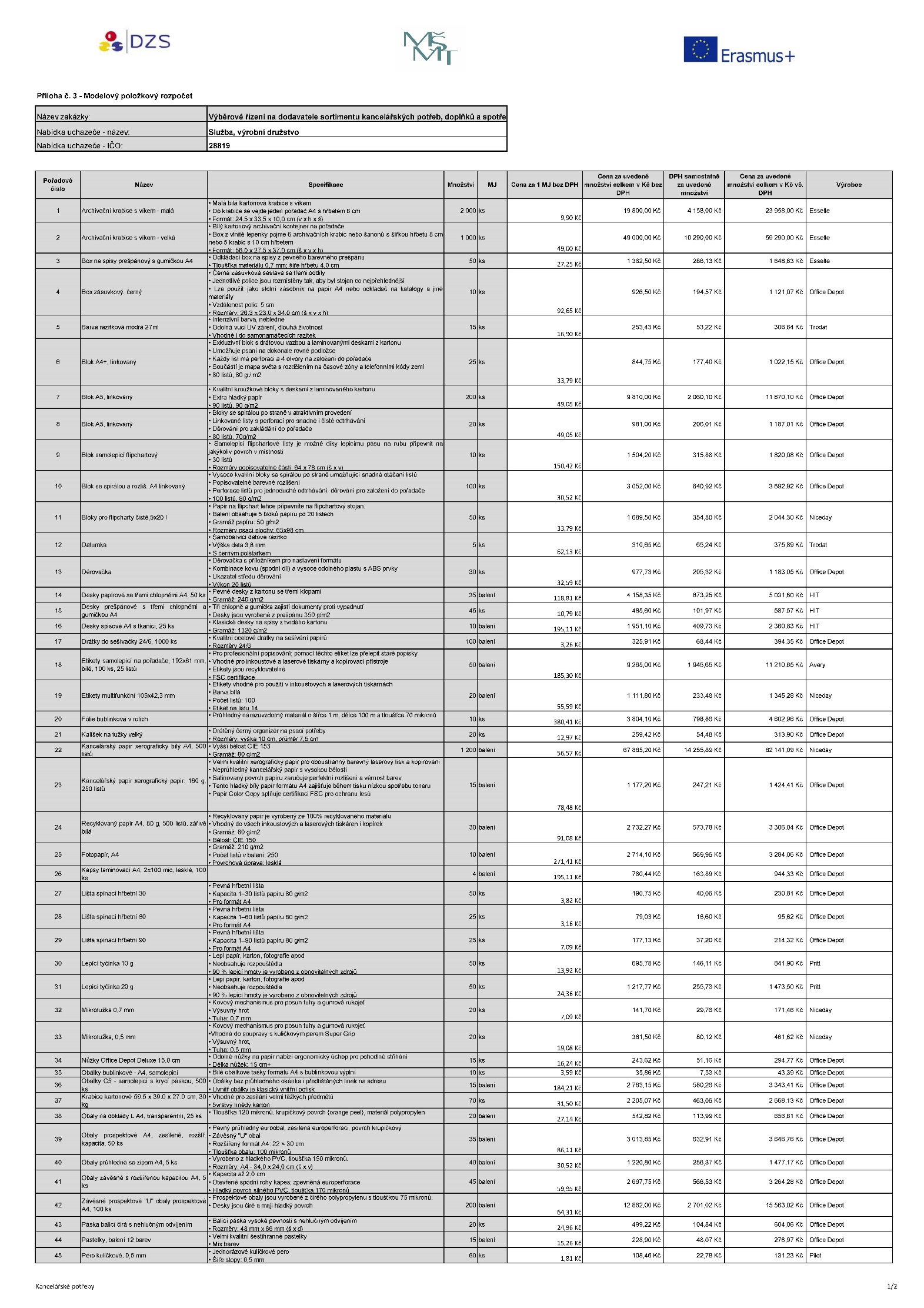 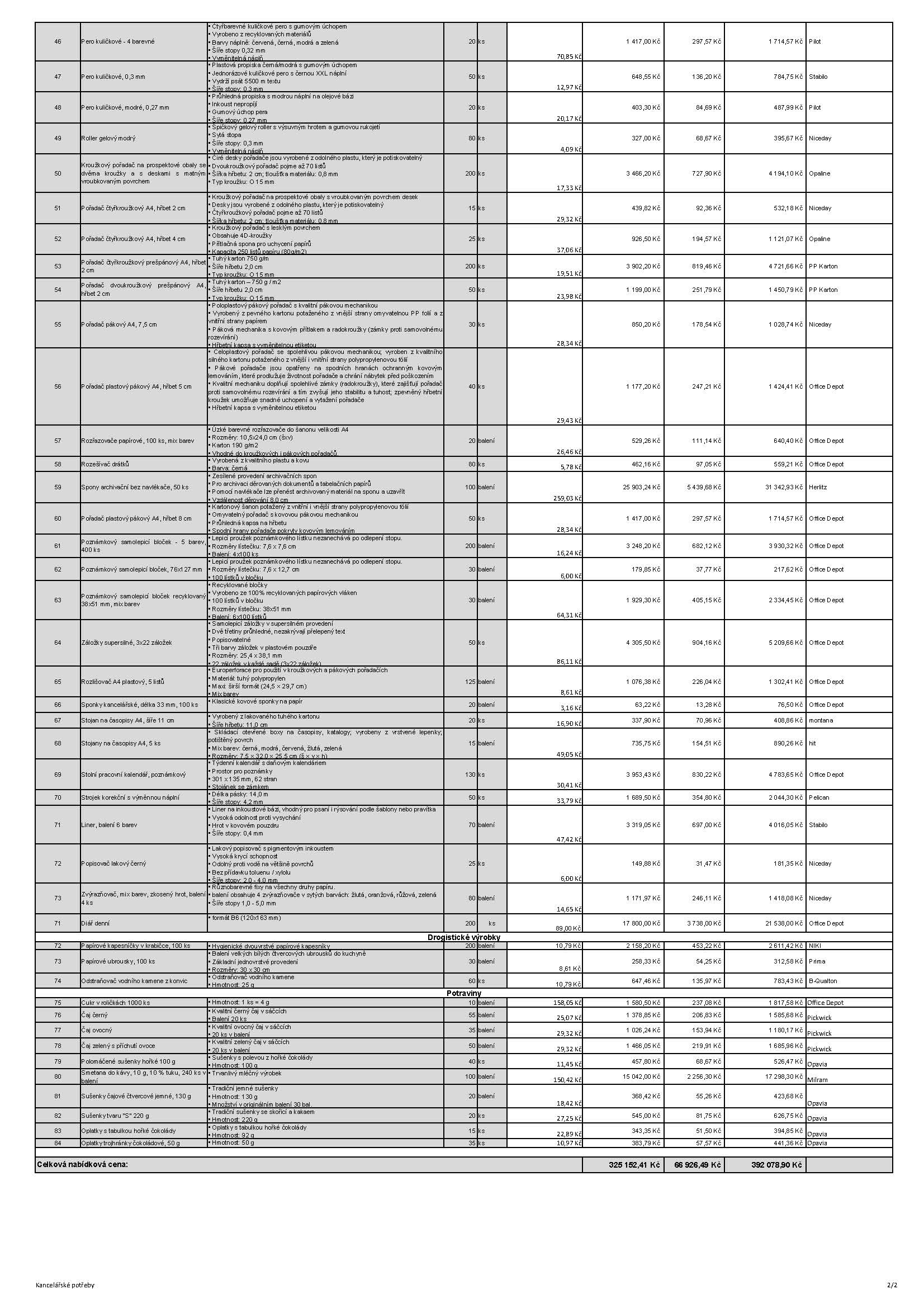 